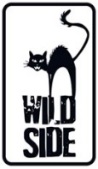 LES CHEVALIERS DU ZODIAQUERéalisé par Keichi SatoAu commencement, il y avait une Déesse chargée de protéger la Terre, Athéna. Alors que sa vie est menacée, Seiya et les Chevaliers de Bronze endossent leurs armures. Ensemble, ils vont devoir atteindre le Sanctuaire du Grand Pope et y affronter sa légendaire armée des 12 Chevaliers d’Or. Leur plus grande bataille commence aujourd’hui.LA NOUVELLE ERE DE LA LEGENDE SAINT SEYAPar les producteurs d’Albator Corsaire de L’Espace et supervisé par Masami Kurumada, le créateur du manga, ce film enchantera les fans de la première heure autant que les nouvelles générations ! Plus de 25 ans après la diffusion du premier épisode, découvrez la saga en 3D animée. Un spectacle à couper le souffle ! Le 1er Juillet 2015 en DVD, Blu-ray & VODMatériel promotionnel disponible sur demande - Images et visuels disponibles dans l’Espace Pro via www.wildside.fr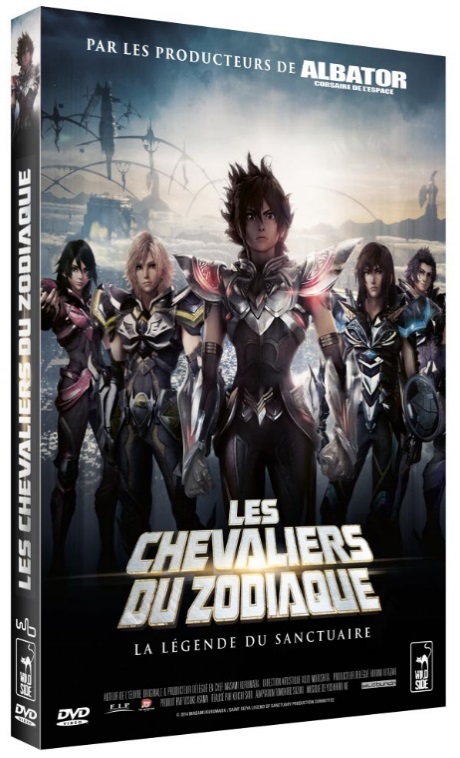 CARACTÉRISTIQUES TECHNIQUES DVDFormat image : 2.40, 16/9ème compatible 4/3 - Format son : Français DTS 5.1 & Dolby Digital 2.0, Japonais Dolby Digital 5.1Sous-titres : Français - Durée : 1h30Prix public indicatif : 19,99 Euros le DVD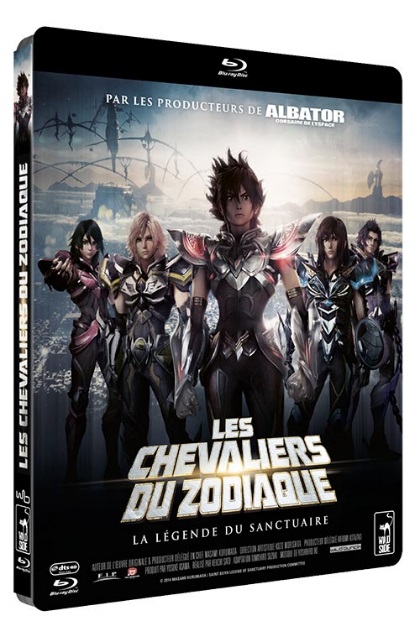 CARACTÉRISTIQUES TECHNIQUES Blu-rayFormat image : 2.40  Résolution film : 1080 24p Format son : Français & Japonais DTS HD Master Audio 5.1 - Sous-titres : Français Durée : 1h33Prix public indicatif : 24,99 Euros le Blu-ray